SCHEDA DI OFFERTA TECNICA GARA PER L’AFFIDAMENTO DEI SERVIZI DI COPERTURA ASSICURATIVA LOTTO UNICO Polizza Tutela LegaleIl sottoscritto: ...................................................................................................................................................... codice fiscale: ...................................................................................................................................................... nato a: ............................................................................................................................ il: ../../.... domiciliato per la carica presso la sede societaria, nella sua qualità di: (Amministratore munito dei poteri di rappresentanza, procuratore, institore, altro).............................................................................................................................................................................in rappresentanza dell’Impresa: ...................................................................................................................... con sede legale in: ............................................................................................................................................... Via/Piazza: .................................................................................................... C.A.P. ................................ Telefono:...............................................; Fax:..................................................; PEC:................................................. codice fiscale: ........................................................ Partita I.V.A.: ......................avendo conoscenza integrale di tutte le circostanze generali e speciali concernenti il rischio in oggetto;consapevole che non sono ammesse ulteriori varianti al Capitolato Speciale d’Appalto (Polizza di Assicurazione) rispetto a quelle previste nella presente Scheda Tecnica;consapevole che sarà attribuito il punteggio tecnico in relazione al singolo sub parametro così come indicato nello schema che segue. In caso di Variante Migliorativa l’Offerente dichiara di essere consapevole che s’intenderà confermata l’opzione migliorativa prevista dal Capitolato Speciale d’Appalto (Polizza di Assicurazione); consapevole che non sarà attribuito alcun punteggio tecnico in relazione al singolo sub parametro nel caso in cui venga barrata la casella “NO” oppure non venga barrata alcuna casella, in quanto l’impegno si intenderà come non assunto. In tale ipotesi l’Offerente dichiara di essere consapevole che s’intenderà confermata l’opzione base prevista dal Capitolato Speciale d’Appalto (Polizza di Assicurazione) in quanto requisito minimo a pena di esclusione previsto per la partecipazione alla presente gara PRESENTA LA SEGUENTE OFFERTA TECNICAData 							firma__________________________                                    __________________________________________n°criteri di valutazioneDISCREZIONALI1Struttura dedicata alla gestione dei sinistri da parte della Società. Saranno oggetto di valutazione:- il numero, la qualità e l’esperienza delle risorse dedicate- le modalità di esecuzione del servizio (organizzazione del servizio, strumenti anche informatici messi a disposizione del broker e/o della Stazione Appaltante per la verifica del numero e dello stato dei sinistri)L’offerente dovrà descrivere la propria struttura in un max di 5 facciate di formato a4 carattere Arial 11 interlinea singola margini superiore e inferiore cm 3 destro e sinistro c. 2,5Vedi allegata relazione n°criteri di valutazioneQUANTITATIVI 1Art. 3.1 Oggetto dell’Assicurazione, punto 2Elevazione del limite di euro 1.000 previsto per le spese sostenute ai sensi degli Artt. 391 novies del c.p.p. e dell’art. 121 del c.p.p. e successive modifiche     Non si eleva il limite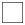      Si eleva il limite di  € …… 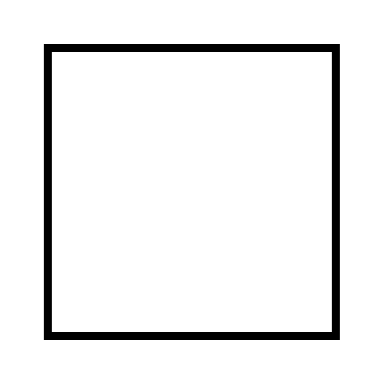 (nuovo limite €…………)2Art. 3.1 Oggetto dell’Assicurazione, punto 4. Elevazione del limite di euro 1.000 previsto per la difesa dell’assicurato nelle varie fasi antecedenti l’emissione del provvedimento sanzionatorio anche disciplinare avverso il quale presentare ricorso (ad esempio, per la presentazione di scritti difensivi,  per l’assistenza nella audizione e  nel procedimento disciplinare)      Non si eleva il limite     Si eleva il limite di  € …… (nuovo limite €…………) 3Art. 3.8 Regime TemporaleElevazione del limite di dodici anni antecedenti la decorrenza della copertura (n.b. ai fini dell’attribuzione del punteggio la previsione di un tempo illimitato sarà considerata equivalente a + 10 anni rispetto al limite dei 12)     Non si eleva il limite     Si eleva il limite di  anni …… (nuovo limite anni…………) 4Art. 3.8 Regime TemporaleElevazione del limite di due anni successivi alla cessazione del contratto(n.b. ai fini dell’attribuzione del punteggio la previsione di un tempo illimitato sarà considerata equivalente a + 10 anni rispetto al limite dei 2)     Non si eleva il limite     Si eleva il limite di  anni …… (nuovo limite anni…………)  n°criteri di valutazioneTABELLARI1Parametri forensi –riferimento ai valori medi previsti dal Decreto Ministeriale n. 55/2014 e successive modifiche e integrazioni (vedi, art. 3.4 lett. 12 e art. 4.2 ultimo comma del Capitolato) Non si accetta di fare riferimento ai valori medi previsti da DM e si conferma il riferimento ai valori minimi si accetta di fare riferimento ai valori medi previsti dal DM in sostituzione al riferimento ai minimi previsto dal Capitolato  2Possesso Certificazione parità di genere all’articolo 46-bis del decreto legislativo 198/2006si possiede la certificazionenon si possiede la certificazione